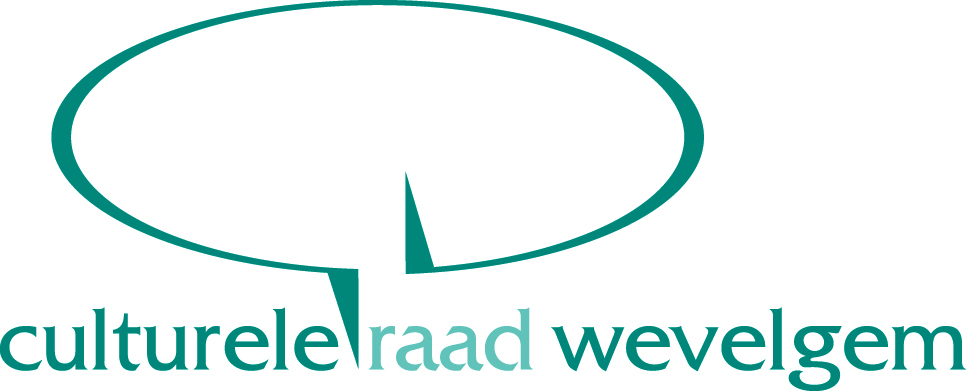 VERSLAG ALGEMENE VERGADERING van
MAANDAG 28 JANUARI 2013Aanwezig: 
Davidsfonds Moorsele, Davidsfonds Gullegem, Davidsfonds Wevelgem, Gezinsbond Gullegem, Gezinsbond Wevelgem, Gezinsbond Moorsele, Heemkundige Kring Wibilinga, KWB Centrum Wevelgem, KWB Moorsele, Landelijke Gilde Boerenbond Gullegem, Rode Kruis Wevelgem, Cultuurcentrum Wevelgem, Femma Wevelgem, Femma Gullegem, Femma Moorsele, KVLV Gullegem, VVW Brug Con Tempo, Neos Wevelgem, Neos Gullegem, Okra Gullegem, Okra Wevelgem, S/Plus Wevelgem, VVVG Wevelgem, Ziekenzorg Gullegem, Ziekenzorg Wevelgem, Mannenkookclub L’aile ou la cuisse, Volkstuin Gullegem, Volkstuin Wevelgem, Wecura Wandelclub, Molencomite De Grote Macht, Kampeerclub Pasar De Vlaskappelle, De Vlasvink Wevelgem, De Ronkeraars Gullegem, Wevelgemse Postzegelkring, Groepering Oud Gevangenen 1940-1945 Wevelgem, VOS Afd. Lode De Boninge Wevelgem, Harmonieorkest Concordia Wevelgem, Gregoriusgilde Wevelgem, Jeugdharmonie Burleske, Kon. Harmonie St. Cecilia Gullegem, Kon. Fanfare Kunst Veredeld Gullegem, Mistral vzw, St. Hilarius Zangkoor Wevelgem, Toneelvereniging Hoger Op Moorsele, Toneelkring Pogen, Toneelgroep ’t Neerdak Gullegem, Kon. Rederijkerskamer De Lustige Slijters, Sursum Corda Gullegem, Fotogroep EOS, Echo Wevelgem, St. Lutgardus Zangkoor Moorsele, Vander Stichele Pierre, Pauwelyn Filiep, Lannoy Luc, Maes Lobke, Callewaert Davy

Verontschuldigd: 
KWB Gullegem, Gemeentelijke Openbare Bibliotheek Wevelgem, KVLV Wevelgem, Markant Moorsele, Markant Wevelgem, VIVA SVV Gullegem, VIVA SVV Wevelgem, Liberale Bond van Gepensioneerden Moorsele, Gullegemse Postezegelkring Phila Echo, Schaakclub Pegasus Wevelgem, Flanders Aviation Society, Wijkwerking Ter Walle, Kon. Harmonie De Eendracht, Koninklijke Harmonie Kunst Naar Vermogen Moorsele, Goormachtig Nicole

1. Nieuwjaarswensen door de voorzitter.

2. Start van de nieuwe legislatuur: naar een nieuwe werking van de culturele raad.
Toelichting door Luc Lannoy.

Het bestuur van de culturele raad vatte het plan op om naar aanleiding van het einde van en het begin van een  nieuwe legislatuur een zelfevaluatie van de werking van de culturele raad  uit te voeren.Een werkgroep met mensen uit het bestuur van de CR, aangevuld door schepen Lobke Maes, Davy Callewaert, coördinator vrije tijd en Geert Knockaert, secretaris van de CR, werd opgestart.De werkgroep toetste de bestaande werking en de bestaande reglementen aan de noden anno 2013.  De werkgroep kwam tot een besluit, gevat in 10 aanbevelingen om in de toekomst efficiënter en slagvaardiger te kunnen werken, en tevens een meer proactieve adviesrol kunnen opnemen.Deze voorstellen tot wijziging worden ook getoetst aan de bevindingen van andere adviesorganen, met name jeugdraad, sportraad en seniorenraad.Reglementen mbt de CR.Goed om weten: - Er is vooreerst de decretale verplichting om een adviesorgaan voor cultuur te hebben. Maar het is de gemeenteraad die voorwaarden en de werking van het adviesorgaan regelt. 
- Wij hebben een organiek reglement dat op vandaag de samenstelling en werking regelt van de culturele raad, de sportraad en de jeugdraad. Naast het gemeenschappelijke organiek reglement regelt een huishoudreglement per adviesraad meer gedetailleerd de werking van de adviesraad. De structuur, de werking van de raad en het bestuur, het aanvaarden van leden, bevoegdheden, enz.De seniorenraad werd recenter opgericht en heeft op vandaag  afzonderlijke statuten.
Zoals gezegd moeten bij het begin van de nieuwe legislatuur al deze adviesraden opnieuw worden heropgericht en hersamengesteld.  En willen we een aantal aanbevelingen tot verbetering inbrengen.

Aanbevelingen:Het zijn aanbevelingen aan het gemeentebestuur en het is het gemeentebestuur die deze aanbevelingen al dan niet zal opnemen.  We hopen natuurlijk dat het gemeentebestuur de aanbevelingen opneemt.

Voor de hersamenstelling van de CR, inclusief gewijzigde reglementen wordt gemikt op de gemeenteraad van april.  De hersamenstelling van de culturele raad is dus voorzien 2de helft april of mei.  Tot zolang blijven we werken in de huidige samenstelling.
Voorafgaand de gemeenteraad van april zal de algemene vergadering (in zijn oude samenstelling) advies moeten uitbrengen over de reglementen. We plannen deze vergadering op dinsdag 12 maart 2013 om 19u30 .Indien u hiermee akkoord gaat, gaan we deze aanbevelingen gieten in een ontwerp van nieuw en/of aangepast huishoudelijk reglement.Graag overloop ik met jullie deze aanbevelingen.
1. Opnieuw inrichten van sectorale raden jeugd, sport, senioren en alle andere culturele aangelegenheden onder bevoegdheid van de CR.  Om het vrijetijdsdenken op lokaal vlak te stimuleren dient een overkoepelend overlegorgaan gevormd te worden.  Ondertussen had de onze werkgroep overleg met de andere adviesorganen, en stelden vast dat zij interesse hadden in ons veranderproject.
2. Voor een goede werking is het belangrijk om geëngageerde mensen bijeen te brengen die zich betrokken voelen. De samenstelling mag niet vertrekken van een vertegenwoordiging van strekkingen.  Het bestuur zou dus niet langer volgens de aanwezige strekkingen in de algemene vergadering worden samengesteld.

3. Het verdient toch aanbeveling om in alle geledingen te ijveren voor: een correcte man-vrouw verhouding; voldoende vertegenwoordiging van deelgemeenten;  voldoende vertegenwoordiging van werkvelden (podiumkunsten, socio-cultureel vormingswerk, erfgoed, beeldende kunsten, …); goede spreiding van leeftijdscategorieën.
Deze differentiatie wordt evenwel best niet opgelegd in huishoudelijke reglementen. 

4. De culturele raad moet kunnen rekenen op leden die een sterke voeling hebben met de achterban van hun vereniging of met het culturele werkveld.  De vertegenwoordigers maken werk van een tweewegcommunicatie tussen de raad en zijn vereniging.  

5. Door de ruime samenstelling van de algemene vergadering is dit geen geschikt orgaan voor diepgaande en inhoudelijke discussies.  Voor een grotere inhoudelijk diepgang verdient het aanbeveling om met commissies te werken.  De adviesbevoegdheid inzake lokaal cultuurbeleid wordt toevertrouwd aan het bestuur. 
De algemene vergadering komt tweemaal per jaar samen en fungeert vooral als een forum waar informatie-overdracht kan gebeuren.  Toch heeft deze vergadering ook exclusieve bevoegdheden: 1° aanstellen en ontslag van bestuursleden; 2° jaarlijkse goedkeuring van rekening en begroting; 3° de aanduiding van vertegenwoordigers in de beheersorganen van culturele infrastructuur met in acht name van de ter zake geldende wetgeving.    

6. De hoofdopdracht van de culturele raad is adviezen te geven aan de lokale overheid vanuit ervaringsdeskundigheid.  De culturele raad werkt best proactief om zo in een vroeg stadium betrokken te worden bij de beleidsontwikkeling.  

7-8. De culturele raad is ook organisator van evenementen maar dit zou niet de hoofdtaak mogen zijn.  Er kunnen werkgroepen worden opgericht voor het organiseren van activiteiten in eigen beheer. 

9. De goede werking van het bestuur vergt de inzet van geëngageerde en zich betrokken voelende bestuursleden met een helikopterzicht op het lokale cultuurgebeuren.   Zij maken geen deel uit van het bestuur vanuit een vertegenwoordiging van specifieke belangen of interesses.  Het bestuur bestaat uit een voldoende maar beperkt aantal leden, i.c. maximum 9.  

10. Het organiek reglement voor de werking van jeugd-, sport- en culturele raad (Gemeenteraad van 9 maart 2007) verdient een herlezing en actualisering.

Participatie in de beleidsplanning. 
U krijgt daartoe de kans in de loop van de maand februari waarbij de voorbije zes jaar lokaal cultuurbeleid wordt geëvalueerd en de beleidsprioriteiten worden opgevraagd voor het lokaal cultuurbeleid van de komende zes jaar.  Eén van de te bespreken punten is daarbij de werking van de culturele raad. U zult daarvoor nog een uitnodiging krijgen.


3. NIEUWJAARSRECEPTIE.
